Как выписать счет в 1С Бухгалтерии 3.0Как выставить счет в программе 1С Бухгалтерия 3.0 на платформе 8.3Первый шаг — найдем журнал счетов на оплату. Он расположен на вкладке «Продажи»: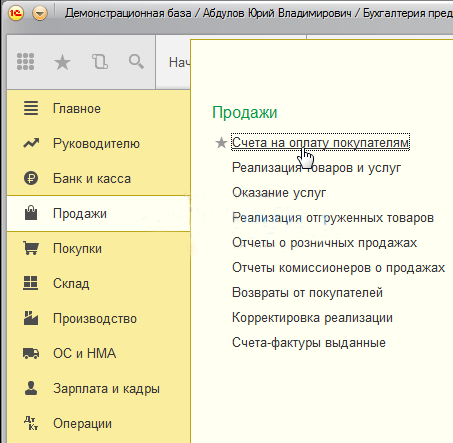 Откроется список всех выписанных когда, либо счетов. Для создания нового нажимаем кнопку «Создать», либо «быструю кнопку Ins. Откроется форма нового документа.В форме счета необходимо заполнить следующие поля:Организация — та организация, от которой планируется продажаБанковский счет — счет, на который будет производиться оплатаКонтрагент — клиент, которому выставляется счетТовары или услуги — необходимо указать товар и/или услугу на которую выставляется счет. Цену, количество, ставку НДСВ итоге мы получим заполненный счет на оплату покупателю в 1С, готовый к распечатке: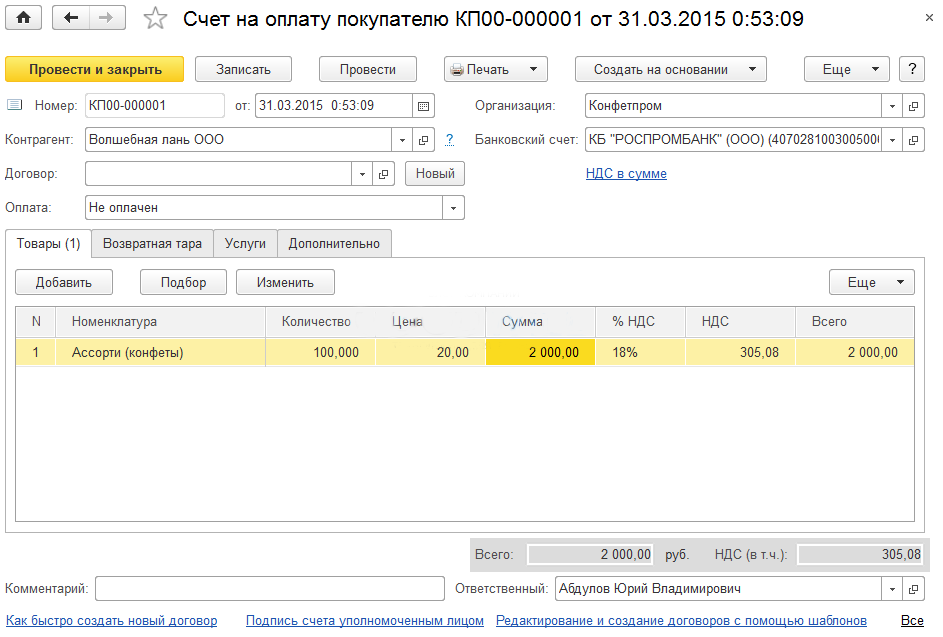 После проверки правильности данных обязательно необходимо сохранить документ с помощью кнопки «Записать».Для распечатки счета необходимо в шапке документа нажать на соответствующую кнопку: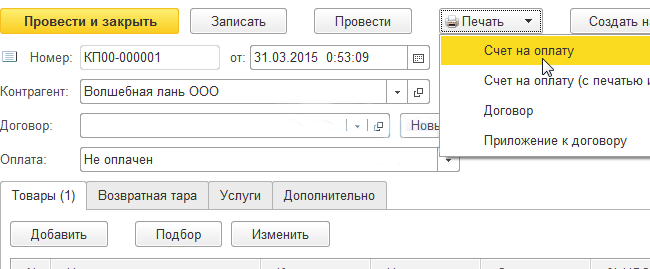 Откроется печатная форма счета на оплату, которую можно еще раз проверить. Если всё устраивает — просто нажмите на кнопку печати: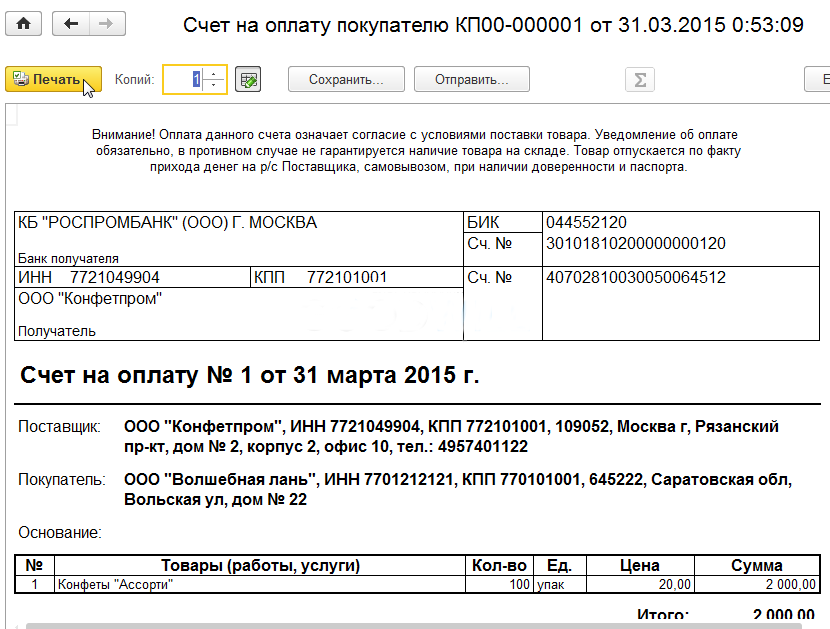 